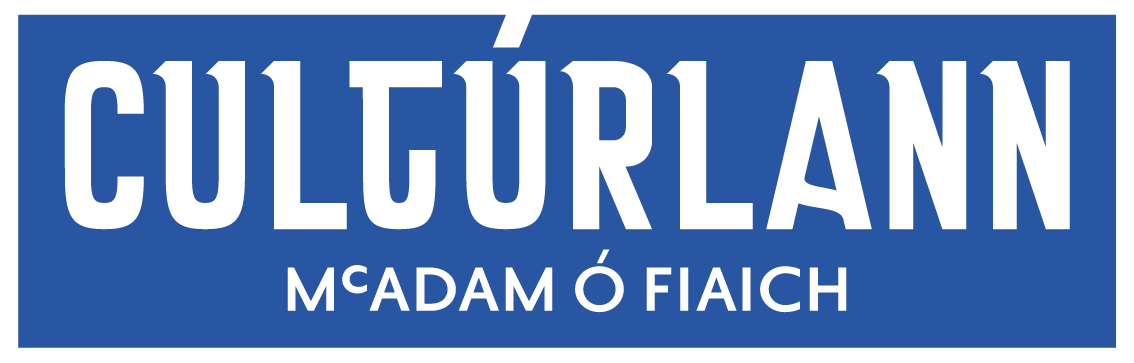 Painéal AmharcealaíonFoirm léirithe spéise 2019Ní ghlacfar le foirmeacha ach le ríomhphostAINM……………………………………………………………………………………. SEOLADH …………………………………………………………………………………………………………………………………………………………………………………………………………………………FÓN …………………………R-PHOST ……………………………………………………………..Chomh fada agus is eol duit, an dóigh leat go mbeidh baint agat le Painéal Amharcealaíon Cultúrlann McAdam Ó Fiaich, in aon choimhlint leasa?       Beidh 		 Ní bheidhMás ‘beidh’, luaigh go sonrach, le do thoil ………………………………………………………………………………………………………………………………………………………………………………………………Cuir síos ar aon eolas agus taithí atá agat ar bheith ag obair sna hAmharcealaíona i dTuaisceart na hÉireann: (Uasmhéid 400 focal)Cad é mar a mheasann tú go rachaidh d’eolas agus do thaithí chun sochair don Phainéal Amharcealaíon, Cultúrlann McAdam Ó Fiaich, Béal Feirste? (Uasmhéid 300 focal):Tabhair breac-chuntas ar do chuid eolais agus/nó taithí ar earnáil na Gaeilge? (Uasmhéid 300 focal):Ainm, seoladh, ríomhphost agus uimhir ghutháin 2 Mholtóir neamspléacha atá eolach ar an taithí agus ar an saineolas atá agat.   Moltóir (1)					Moltóir (2)Ainm______________________   Ainm_________________________Seoladh____________________   Seoladh__________________________________________________   ________________________________________________________   _____________________________Teil: _________________________Teil:__________________________R-phost: _________________  R-phost:__________________________6.	RÁITEAS AN IARRATASÓRATá gach cuid ábhartha den fhoirm iarratais seo comhlánaithe agam agus deimhním go bhfuil an fhaisnéis uilig a sholáthraítear fíor agus cruinn.Síniú:		_________________________________________________			(An tIarratasóir)Dáta: 		_________________________________________________SPRIOCDHÁTA LE hAGHAIDH IARRATAS:	  5pm  1 Meán Fómhair 2019Is féidir go dtabharfar cuireadh d’iarratasóirí cuairt a thabhairt ar an Dánlann faoi choinne agallaimh neamhfhoirmiúil.IARRATAIS COMHLÁNAITHECuir ar ais le r-phost amháin chuig: emma@culturlann.ieCUIR FIOSRUITHE CHUIG:	Emma Berkery, Comhordaitheoir Taispeántas 	Teil:	028 9096 4180